Mycie taboru jest procesem polegającym na przetarciu powierzchni szczotką lub ścierką nasączoną wodą z domieszką środków myjących, a następnie kilkakrotnym spłukaniu czystą wodą w celu usunięcia zanieczyszczeń. Mycie może być ręczne lub mechaniczne.Czyszczenie taboru jest procesem polegającym na kilkukrotnych zabiegach czyszczących 
z użyciem różnych przyrządów ręcznych i mechanicznych oraz środków chemicznych w celu całkowitego i pełnego usunięcia zanieczyszczeń.Dezynfekcja taboru jest procesem, który przez wpływ na strukturę lub metabolizm powoduje zabicie wegetatywnych bakterii, grzybów i inaktywację wirusów na nieożywionych powierzchniach (niektóre środki posiadają działanie sporobójcze). Powoduje redukcję liczby drobnoustrojów do poziomu, który w określonych warunkach nie stanowi zagrożenia dla zdrowia i jest akceptowany dla określonego postępowania.Stosowane środki i sprzęt musi cechować wysoka jakość. Stosowane przez Wykonawcę środki czystości nie mogą być stosowane po upływie terminu przydatności do użycia lub po wygaśnięciu gwarancji producenta (jeśli ten jej udziela).Standardowe wyposażenie taboru w środki higieniczno-sanitarne i worki foliowe w liczbie zależnej od cech konstrukcyjnych taboru tj.:papier toaletowy – 1 rolka papieru toaletowego o minimalnej wadze 90 g na każdą kabinę WC, kolor biały, miękki, minimum 2-warstwowy (należy stosować wyłącznie papier rozpuszczalny),ręczniki papierowe – kolor biały, miękkie, pojemnik uzupełniony do pełna (należy stosować wyłącznie ręczniki rozpuszczalne),mydło – w przypadku zainstalowanych dozowników - mydła w płynie o przyjemnym, neutralnym i łagodnym zapachu – pełny pojemnik (bez wykładania mydła w kostkach), środki zapachowe do kabin WC – punktowy żel do WC aplikowany do wewnętrznej strony muszli toaletowej o przyjemnym, neutralnym i łagodnym zapachu,worki foliowe w każdym koszu na śmieci i śmietniczce oraz w koszu na ręczniki papierowe 
w kabinie WC, które są dopasowane do wielkości tych koszy.Wykonawca zobowiązany jest wyposażyć pojazdy Zamawiającego w powyższe środki w zależności od zapotrzebowania oraz poziomu utrzymania w czystości. Narzędzia, urządzenia techniczne, oraz wszystkie środki higieniczno-sanitarne do wykonywania usługi zapewnia Wykonawca na własny koszt i we własnym zakresie.Wykonawca zobowiązuje się do utrzymania w czystości ścierek, mopów, szczotek i innych akcesoriów służących do sprzątania (akcesoria nie mogą nosić oznak całkowitego zużycia) poprzez ich okresową wymianę.Wykonawca musi zapewnić odpowiedni sprzęt oraz narzędzia do utrzymania czystości, które posiadają atesty i spełniają wymagania w zakresie bhpNapełnianie zbiorników znajdujących się w pojazdach kolejowych czystą wodą (wodowanie)  
wykonywane jest przez cały okres obowiązywania Umowy, niezależnie od temperatury powietrza na zewnątrz oraz w taki sposób by jej twardość była zgodna z zaleceniami producenta zbiorników danej serii pojazdu kolejowego. Wymaga się maksymalnego uzupełnienia poziomu wody zbiorników w zależności od cech konstrukcyjnych taboru. Opróżnienie zbiorników nieczystości płynnych w pojazdach kolejowych (odfekalnianie) wykonywane są przez cały okres obowiązywania Umowy, niezależnie od temperatury powietrza na zewnątrz. Wykonawca jest zobowiązany po wykonaniu czynności opróżnienia zbiornika nieczystości płynnych w pojeździe, dokonać jego przepłukania czystą wodą. Wykonawca zobowiązany jest do stosowania płynu przyśpieszającego rozkład fekaliów oraz papieru, ułatwiając późniejsze opróżnianie zbiorników.Czyszczenie elementów pudła na zewnątrz odbywa się tylko przy temperaturze > -5° C oraz wykonywane jest w warunkach nie zagrażających bezpieczeństwu. Jeżeli istnieją techniczne możliwości wykonania czyszczenia np. w hali, takie czyszczenie powinno zostać wykonane.Wymagane jest usunięcie z powierzchni przeznaczonych do prania zanieczyszczeń za pomocą urządzenia ssącego lub miękkiej szczotki, następnie naniesienie właściwego środka chemicznego przeznaczonego do czyszczenia tkanin obiciowych i natychmiastowe zebranie preparatu za pomocą urządzenia ssącego, celem uniknięcia przemoczeń. Zabronione jest używanie urządzeń parowych.W przypadku, gdy części fotela (np. zagłówek) obite są skórą lub materiałem skóropodobnym, należy je wyczyścić przy użyciu technologii i środków dedykowanych dla danego typu materiałów.W trakcie wykonywania sprzątania i mycia podłóg oraz sanitariatów wraz ze wszystkimi urządzeniami i wyposażeniem znajdującym się w każdej kabinie WC, wymaga się użycia środków dezynfekujących. W celu utrzymania w czystości taboru podczas wykonywania poszczególnych poziomów utrzymania w czystości taboru kolejowego użytkowanego przez „Koleje Małopolskie” Sp. z o.o.  wykonuje się czynności, które polegają na zamiataniu, myciu, praniu, czyszczeniu i dezynfekcji zależnie od wymaganych prac porządkowych.Zakres wykonywanych czynności podczas danego poziomu utrzymania w czystości elektrycznych zespołów trakcyjnych (Tabela 1):Tabela 1 Zakres wykonywanych czynności dla danego poziomu utrzymania w czystościOznaczenia dotyczące wykonywania czynności dezynfekujących z użyciem środków przekazanychprzez Zamawiającego (Tabela 2):Tabela 2 Oznaczenia dotyczące wykonywania czynności dezynfekujących przy użyciu środków przekazanych przez ZamawiającegoW przypadku wykonania czynności dezynfekujących z użyciem środków przekazanych przez Zamawiającego zgodnie z oznaczeniami wskazanymi w Tabeli 2, winny być wpisane w protokole wykonania usługi utrzymania w czystości taboru kolejowego (Załącznik nr 4).Brak wymienionych wyżej oznaczeń poziomów dezynfekcji w protokole wykonania usługi utrzymania w czystości taboru kolejowego, rozumiane jest jako pominięcie w danym poziomie utrzymania w czystości czynności przy użyciu środków dezynfekujących przekazanych przez Zamawiającego.W przypadku braku odniesienia w Tabeli 1 do zapisów Tabeli 2 rozumie się, że odpowiedzialnym za zakup środków dezynfekujących pozostaje Wykonawca. Wynika to z zakresu wykonywanych czynności podczas danego poziomu utrzymania w czystości elektrycznych zespołów trakcyjnych.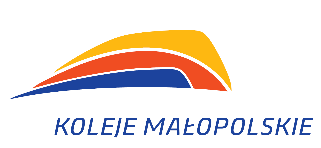 Załącznik nr 2Znak sprawy: KMDL/251/12/2020Szczegółowe wymagania utrzymania w czystości 
taboru kolejowego w „Koleje małopolskie” Sp. z o.o.Szczegółowe wymagania utrzymania w czystości 
taboru kolejowego w „Koleje małopolskie” Sp. z o.o.Poziom utrzymaniaw czystościDotyczyZakres wykonywanych czynnościdla danego poziomu utrzymania w czystości123SP-0Przestrzeń pasażerskaopróżnienie wszystkich koszy na śmieci i śmietniczek w przestrzeni pasażerskiej, oraz wyposażenie ich w nowe worki foliowe na śmieci,usunięcie zanieczyszczeń stałych tj. m.in.: gazety, puszki, butelki, papierki i inne (z pominięciem rozkładów jazdy przewoźnika), z podłóg, półek, stolików oraz wszystkich siedzeń,dezynfekcja* powierzchni użytkowej i konstrukcyjnej wszystkich automatów biletowych.SP-0WCopróżnienie wszystkich koszy na śmieci i śmietniczek w WC, oraz wyposażenie ich w nowe worki foliowe na śmieci – w przypadku obecności podróżnego w kabinie WC, pominięcie czynności,wyposażenie we wszystkie wymagane środki higieniczno-sanitarne (mydło, ręczniki, papier toaletowy, środki zapachowe) – w przypadku obecności podróżnego w kabinie WC, środki należy przekazać drużynie pociągowej do późniejszego ich uzupełnienia. SP-1Przestrzeń pasażerskai na zewnątrz taboruopróżnienie oraz wyczyszczenie w środku i na zewnątrz wszystkich koszy na śmieci (śmietniczek), oraz wyposażenie ich w nowe worki foliowe na śmieci,usunięcie zanieczyszczeń stałych tj. m.in.: gazety, puszki, butelki, papierki i inne (z pominięciem rozkładów jazdy przewoźnika), z podłóg, półek, stolików oraz wszystkich siedzeń, wyczyszczenie i dezynfekcja* klamek, uchwytów i przycisków,dezynfekcja* wszystkich poręczy w przestrzeni pasażerskiej,odkurzenie urządzeniem ssącym/zamiatanie i umycie podłogi środkiem dezynfekującym** 
w przedziale pasażerskim (również pod siedzeniami) i przy drzwiach wejściowych pobieżne uprzątnięcie podłogi z wody usunięcie śniegu i lodu ze stopni pojazdu.SP-1WCopróżnienie oraz wyczyszczenie w środku i na zewnątrz wszystkich koszy na śmieci i śmietniczek 
w kabinach WC, oraz wyposażenie ich w nowe worki foliowe na śmieci,usunięcie zanieczyszczeń stałych tj. m.in.: gazety, puszki, butelki, papierki i inne,mycie i dezynfekcja misek klozetowych oraz umywalek, umycie szyb, luster i ram okiennych,odkurzenie urządzeniem ssącym/zamiatanie, mycie i dezynfekcja** podłóg w kabinie WC,wyposażenie we wszystkie wymagane środki higieniczno-sanitarne (mydło, ręczniki, papier toaletowy, środki zapachowe).SP-1Kabina maszynistyopróżnienie oraz wyczyszczenie w środku i na zewnątrz wszystkich koszy na śmieci i śmietniczek 
w kabinach maszynisty, oraz wyposażenie ich w nowe worki foliowe na śmieci,odkurzenie urządzeniem ssącym/zamiatanie i dezynfekcja** podłogi we wszystkich kabinach maszynisty (również pod siedzeniami) i przy drzwiach.SP-2Na zewnątrztaboruwyczyszczenie zabrudzeń miejscowych okien i drzwi kompleksowe mycie szyby czołowej - w przypadku zachowania bezpieczeństwa pracowników wykonujących usługę (tor bez sieci i/lub wyłączona sieć trakcyjna) – w innym przypadku pominiecie czynności,wyczyszczenie i dezynfekcja* wszystkich klamek, uchwytów i przycisków,wyczyszczenie szyb reflektorów dolnych i świateł końcowych pociągu,wyczyszczenie wszystkich tablic kierunkowych,usunięcie śniegu i lodu ze stopni pojazdu oraz z kieszeni drzwi przesuwnych.SP-2Przestrzeń pasażerskaopróżnienie oraz wyczyszczenie w środku i na zewnątrz wszystkich koszy na śmieci i śmietniczek 
w przestrzeni pasażerskiej, oraz wyposażenie ich w nowe worki foliowe na śmieci,usunięcie zanieczyszczeń stałych tj. m.in.: gazety, puszki, butelki, papierki i inne 
(z pominięciem rozkładów jazdy przewoźnika), z podłóg, półek, stolików oraz wszystkich siedzeń, odkurzenie urządzeniem ssącym/zamiatanie i umycie podłogi środkiem dezynfekującym** 
w przedziale pasażerskim (również pod siedzeniami) i przy drzwiach wejściowych,wyczyszczenie, mycie i dezynfekcja* półek, stolików, parapetów okiennych, wyczyszczenie, mycie i dezynfekcja* wszystkich klamek, uchwytów i przycisków,wyczyszczenie, mycie i dezynfekcja* wszystkich poręczy w przestrzeni pasażerskiej,wyczyszczenie i mycie wszystkich ram i elementów szklanych wiatrołapów,wyczyszczenie i mycie drzwi wejściowych od wewnątrz, drzwi przejściowych i kabinowych,umycie szyb, luster i ram okiennych, usunięcie miejscowych zabrudzeń (plam) na siedzeniach, oparciach, chodnikach i wykładzinach podłogowych.dezynfekcja* powierzchni użytkowej i konstrukcyjnej wszystkich automatów biletowych.SP-2WCopróżnienie oraz wyczyszczenie w środku i na zewnątrz wszystkich koszy na śmieci i śmietniczek 
w kabinach WC, oraz wyposażenie ich w nowe worki foliowe na śmieci,usunięcie zanieczyszczeń stałych tj. m.in.: gazety, puszki, butelki, papierki i inne,mycie i dezynfekcja  misek klozetowych, desek sedesowych oraz umywalek, umycie szyb, luster i ram okiennych,udrożnienie kratek ściekowych, kompleksowe wyczyszczenie i dezynfekcja wszystkich urządzeń i wyposażenia znajdującego się 
w kabinie WC (dozowników mydła, pojemnika na ręczniki papierowe, wieszaka do papieru toaletowego, przycisków spustowych wody przy kranie i misce klozetowej, kranu, pokrętła zamykania drzwi, poręczy, klamek oraz pozostałych elementów wyposażenia),odkurzenie urządzeniem ssącym/zamiatanie, umycie i dezynfekcja** podłogi we wszystkich kabinach WC, wyposażenie we wszystkie wymagane środki higieniczno-sanitarne (mydło, ręczniki, papier toaletowy, środki zapachowe).SP-2Kabina maszynistywyczyszczenie, mycie i dezynfekcja* wszystkich stolików i parapetów,wyczyszczenie oraz mycie szyb i ram okiennych,usunięcie miejscowych zabrudzeń (plam) na siedzeniach, oparciach, chodnikach i wykładzinach podłogowych,opróżnienie oraz wyczyszczenie w środku i na zewnątrz wszystkich koszy na śmieci i śmietniczek), oraz wyposażenie ich w nowe worki foliowe na śmieci,odkurzenie urządzeniem ssącym/zamiatanie, umycie i dezynfekcja** podłogi we wszystkich kabinach maszynisty (również pod siedzeniami) i przy drzwiach.SP-3Na zewnątrztaboruwyczyszczenie zabrudzeń miejscowych okien i  drzwikompleksowe mycie szyby czołowej - w przypadku zachowania bezpieczeństwa pracowników wykonujących usługę (tor bez sieci i/lub wyłączona sieć trakcyjna) – w innym przypadku pominiecie czynności,kompleksowe wyczyszczenie i dezynfekcja* wszystkich klamek, uchwytów i przycisków,kompleksowe wyczyszczenie szyb reflektorów dolnych i świateł końcowych pociągu,kompleksowe wyczyszczenie wszystkich tablic kierunkowych,usunięcie śniegu i lodu ze stopni pojazdu oraz z kieszeni drzwi przesuwnych.SP-3Przestrzeń pasażerskaopróżnienie oraz mycie w środku i na zewnątrz wszystkich koszy na śmieci i śmietniczek, oraz wyposażenie ich w nowe worki foliowe na śmieci,usunięcie zanieczyszczeń stałych tj. m.in.: gazety, puszki, butelki, papierki i inne 
(z pominięciem rozkładów jazdy przewoźnika), z podłóg, półek, stolików oraz wszystkich siedzeń, usunięcie przyklejonych gum do żucia z podłóg, półek, stolików oraz wszystkich siedzeń, odkurzenie urządzeniem ssącym, umycie i dezynfekcja** podłogi w przedziale pasażerskim (również pod siedzeniami) i przy drzwiach wejściowych,kompleksowe wyczyszczenie, mycie i dezynfekcja* półek, stolików oraz parapetów okiennych, kompleksowe wyczyszczenie zewnętrznych kloszy lamp oświetleniowych,kompleksowe wyczyszczenie i mycie osłon (obudów) grzejników,kompleksowe wyczyszczenie, mycie i dezynfekcja* wszystkich poręczy w przestrzeni pasażerskiej,kompleksowe wyczyszczenie i mycie wszystkich ram i elementów szklanych wiatrołapów,kompleksowe wyczyszczenie i mycie drzwi wejściowych od wewnątrz, drzwi przejściowych i kabinowych,kompleksowe umycie wszystkich szyb, luster i ram okiennych, usunięcie wszystkich zabrudzeń (plam) na ścianach, sufitach, siedzeniach, oparciach, chodnikach i wykładzinach podłogowych,kompleksowe odkurzenie urządzeniem ssącym, umycie i dezynfekcja* elementów konstrukcyjnych siedzeń, oparć i podłokietników,kompleksowe odkurzenie i umycie elementów siedzeń i oparć pokrytych tkaniną,dezynfekcja* powierzchni użytkowej i konstrukcyjnej wszystkich automatów biletowych.SP-3WCkompleksowe wyczyszczenie sufitów, ścian, parapetów i ram okiennych, zewnętrznych kloszy lamp oświetleniowych, elementów dekoracyjnych, oraz pozostałych elementów wyposażenia,kompleksowe wyczyszczenie i dezynfekcja wszystkich urządzeń i wyposażenia znajdującego się 
w kabinie WC (dozowników mydła, pojemnika na ręczniki papierowe, wieszaka do papieru toaletowego, przycisków spustowych wody przy kranie i misce klozetowej, kranu, pokrętła zamykania drzwi, poręczy, klamek oraz pozostałych elementów wyposażenia),opróżnienie i wyczyszczenie w środku i na zewnątrz wszystkich koszy na śmieci (śmietniczek), oraz wyposażenie ich w nowe worki foliowe na śmieci,usunięcie zanieczyszczeń stałych tj. m.in.: gazety, puszki, butelki, papierki i inne,kompleksowe mycie i dezynfekcja misek klozetowych, desek sedesowych oraz umywalek, umycie szyb, luster i ram okiennych,udrożnienie kratek ściekowych, kompleksowe odkurzenie urządzeniem ssącym, umycie i dezynfekcja** podłogi we wszystkich kabinach WC,wyposażenie we wszystkie wymagane środki higieniczno-sanitarne (mydło, ręczniki, papier toaletowy, środki zapachowe),umycie i wyczyszczenie osłon (obudów) grzejników,udrożnienie i zdezynfekowanie rur spustowych.SP-3Kabina maszynistykompleksowe wyczyszczenie, mycie i dezynfekcja* wszystkich stolików i parapetów,kompleksowe wyczyszczenie i mycie szyb i ram okiennych,wyczyszczenie sufitów, ścian, ram okiennych i kloszy lamp oświetleniowych na zewnątrz,mycie i wyczyszczenie osłon (obudów) grzejników,opróżnienie i czyszczenie w środku i na zewnątrz wszystkich koszy na śmieci (śmietniczek), oraz wyposażenie ich w nowe worki foliowe na śmieci,kompleksowe odkurzenie urządzeniem ssącym/zamiatanie, umycie i dezynfekcja** podłogi we wszystkich kabinach maszynisty (również pod siedzeniami) i przy drzwiach, odkurzenie urządzeniem ssącym i wyczyszczenie elementów siedzeń i oparć pokrytych tkaniną,`SP-ZEWNa zewnątrztaborukompleksowe wyczyszczenie i mycie ścian bocznych i czołowych,kompleksowe wyczyszczenie i mycie  wszystkich przycisków,kompleksowe wyczyszczenie i mycie wszystkich drzwi i okien zewnętrznych pojazdu,kompleksowe wyczyszczenie i mycie zewnętrzne wszystkich okien kabin maszynisty i bocznych pojazdu,kompleksowe wyczyszczenie i mycie wszystkich wyświetlaczy informacyjnych czołowych 
i bocznych,kompleksowe wyczyszczenie i mycie szyb reflektorów i świateł końcowych,kompleksowe wyczyszczenie i mycie wszystkich wskaźników zahamowania pociągu na wózkach,kompleksowe wyczyszczenie i mycie wszystkich lusterek, wyczyszczenie stopni wejściowych, a w okresie zimowym dodatkowo usunięcie śniegu i lodu ze stopni,kompleksowe wyczyszczenie kamer monitoringu zewnętrznego.SP-FPrzestrzeń pasażerskai kabina maszynistykompleksowe odkurzenie urządzeniem ssącym i miękką szczotką siedzeń, oparć, podłokietników i wszystkich elementów konstrukcyjnych – zwrócenie uwagi na trudno dostępne miejsca,naniesienie właściwego środka chemicznego,usunięcie z pranych powierzchni widocznego brudu i plam (w tym również scalonych 
z powierzchnią tapicerki niepożądanych ciał stałych, takich jak np. guma do żucia itp.), bezzwłoczne zebranie preparatu za pomocą urządzenia ssącego, celem uniknięcia przemoczeń,pozostawienie wypranych elementów w stanie bezwonnym lub o neutralnym, niedrażniącym zapachu, całkowite wysuszenie pranych elementów przed rozpoczęciem procesu odbioru usługi.GRAFFITIPrzestrzeń pasażerskai na zewnątrz taboruusunięcie graffiti z całej zamalowanej powierzchni zewnętrznej i wewnętrznej pojazdu.OPzbiornik na fekaliaopróżnienie zbiornika nieczystości płynnych w pojazdach kolejowych (odfekalnianie) – czynność należy wykonywać przez okres całego roku,  niezależnie od temperatury powietrza na zewnątrz, przepłukanie zbiornika czystą wodą oraz użycie stosownego płynu przyśpieszającego rozkład fekaliów oraz papieru, ułatwiając późniejsze opróżnianie zbiornika – czynność należy wykonywać przez okres całego roku,  niezależnie od temperatury powietrza na zewnątrz,ponowne opróżnienie zbiornika. – czynność należy wykonywać przez okres całego roku,  niezależnie od temperatury powietrza na zewnątrz.Wzbiornik wodnyNapełnianie zbiornika znajdującego się w pojazdach kolejowych czystą wodą (wodowanie) - czynność należy wykonywać przez okres całego roku,  niezależnie od temperatury powietrza na zewnątrz,Poziom dezynfekcjiZakres wykonywanych czynnościdla danego poziomu dezynfekcji12*D1przecieranie elementów wskazanych w Tabeli 1 przy pomocy przekazanych środków dezynfekujących przez Zamawiającego - nasączone ściereczki do czyszczenia i dezynfekcji**D2mycie powierzchni płaskich (podłogi) wskazanych w Tabeli 1 przy pomocy przekazanych środków dezynfekujących przez Zamawiającego - płyn do dezynfekcjiD3oznaczenie stosowane wyłącznie podczas wykonywania w jednym z poziomów utrzymania w czystości poziomu dezynfekcji D1 i D2